Thank you for your interest in renting at Love ShackRates are $75 a night for max 3 nights for 2 persons (no pets) I have one small dog alreadyPlease email at david@reikiaccess.com the dates you wish to reserve, your names, address, tn & email address I should send the confirmation to.When ready to make a reservation a $75 non-refundable deposit should be paid through Zelle directly to me at davidbenzshawel@yahoo.comBalance CASH ONLY is paid on arrivalWhen notification of Zelle deposit paid, I will email you your reservation confirmed with the address & my phone number.Dates already booked will be posted on website page http://www.reikiaccess.com/Abba-s-Place.htmlplease email me at david@reikiaccess.com if you have any other ?s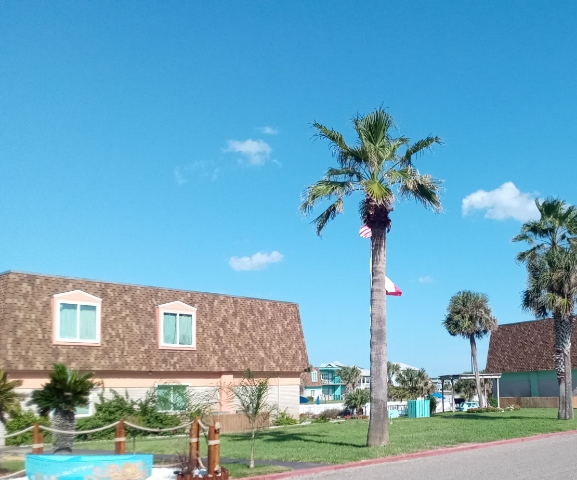 